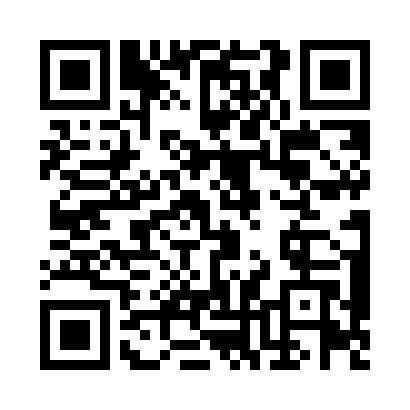 Prayer times for Sanaa, YemenWed 1 May 2024 - Fri 31 May 2024High Latitude Method: NonePrayer Calculation Method: Umm al-Qura, MakkahAsar Calculation Method: ShafiPrayer times provided by https://www.salahtimes.comDateDayFajrSunriseDhuhrAsrMaghribIsha1Wed4:225:4012:003:076:217:512Thu4:215:3912:003:086:217:513Fri4:215:3912:003:086:227:524Sat4:205:3812:003:096:227:525Sun4:205:3812:003:106:227:526Mon4:195:3712:003:106:227:527Tue4:195:3712:003:116:237:538Wed4:185:3712:003:126:237:539Thu4:175:3612:003:126:237:5310Fri4:175:3612:003:136:247:5411Sat4:165:3512:003:136:247:5412Sun4:165:3512:003:146:247:5413Mon4:155:3512:003:146:247:5414Tue4:155:3512:003:156:257:5515Wed4:155:3412:003:156:257:5516Thu4:145:3412:003:166:257:5517Fri4:145:3412:003:176:267:5618Sat4:135:3312:003:176:267:5619Sun4:135:3312:003:186:267:5620Mon4:135:3312:003:186:277:5721Tue4:125:3312:003:196:277:5722Wed4:125:3312:003:196:277:5723Thu4:125:3312:003:206:287:5824Fri4:115:3212:003:206:287:5825Sat4:115:3212:003:216:287:5826Sun4:115:3212:003:216:297:5927Mon4:115:3212:003:216:297:5928Tue4:105:3212:013:226:297:5929Wed4:105:3212:013:226:308:0030Thu4:105:3212:013:236:308:0031Fri4:105:3212:013:236:308:00